LBTD016G 千兆16电交换机说明书一：概述16路千兆电口工业级以太网交换机，支持16路10/100/1000Base-TX电口和。产品符合FCC、CE、RoHS标准。LBTD016G交换机具有-40℃～80℃的工作温度，具有超强的坚固度能适应各种严苛环境，也可以非常方便的安置在空间紧凑的控制箱中。导轨的安装特性、宽温操作及拥有IP40防护等级的外壳及LED指示灯，使LBTD016G成为一个即插即用的工业级设备，为用户的以太网设备联网提供可靠、便捷的解决方案。二：面板描述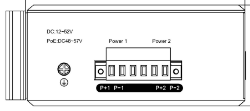 LBTD016G侧面板：P1、P2为接电端子号；P+1、P-1分别对应接电的正负极；接地螺丝，用于设备接地。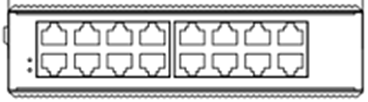 LBTD016G前面板：端口Link/ACT灯，建立连接时亮起、传输数据是闪烁；；电源指示灯P1/P2，显示当前设备是否正常受电。外观尺寸：175.6x135x45.5mm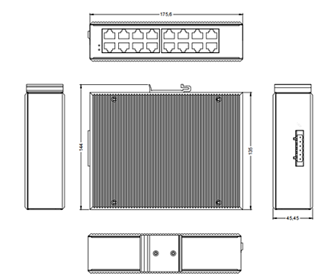 三：主要特性●采用优质的光电一体化模块提供良好的光特性和电气特性
●保证数据传输可靠，工作寿命长
●支持全双工或半双工模式，并带有自动协商能力
●网口支持全自动交叉识别
●内带存储转发机制，支持多种协议
●符合工业级运营标准，平均无故障工作在30万小时以上
●工作电源：DC 12-52V 提供反接保护●雷击浪涌冲击防护(电源)：5000A(8/20μs)四：硬件规格4.1标准：IEEE802.310BASE-TIEEE802.3i 10Base-T;IEEE802.3u;100Base-TX/FX;IEEE802.3ab1000Base-T;IEEE802.3z1000Base-X;IEEE802.3x;4.2接口：16路千兆电口	4.3工作环境：工作温度 ：-40～80 °C（-40～180 °F）；储存温度 :-40～85 °C（-40～185 °F）；相对湿度 :5%～95%(无凝露）	4.4交换机属性：包缓存 ：4.1Mbit；MAC地址表 : 8K；功耗：〈12W；千兆端口包转换率：1.488Mpps；背板带宽：56G	4.5电源：输入电压 ：DC12-52V（双电源冗余备份）；接入端子 ：凤凰端子；支持双电源冗余；支持内置过流4.0A保护；支持反接保护	4.6机械特性：外壳：IP40防护等级，金属外壳；安装 ：DIN 卡轨式，壁挂式安装；散热方式：自然冷却，无风扇；重量 ：1Kg  ；尺寸 ：175.6x135x45.5mm （宽 x 深 x 高）	4.7行业标准：IEC 61000-4-2 (ESD)，Level 4空气放电：±15kV接触放电：±8kVIEC 61000-4-3 (RS)，Level 3试验电平：10V/m频率范围：80MHz-1GHzIEC 61000-4-4 (EFT)，Level 3电源：±2kV以太网接口：±1kVIEC(EN)61000-4-5(Surge) : 网口 : ±4kV CM/±2kV DM ; IEC(EN)61000-4-6(射频传导) : 3V(10kHz～150kHz),10V(150kHz～80MHz)IEC(EN)61000-4-16(共模传导) : 30V cont. 300V,1s冲击：IEC 60068-2-27自由落体：IEC 60068-2-32震动：IEC 60068-2-6五：接口定义10/100/1000Base-TX以太网接口：该系列交换机提供10/100/1000Basc-TX端口均支持线缆的MDI/MDI-X自识别功能。在使用中，可由交换机以太网口经网线(直连或交叉)与其他以太网终端设备连接。请使用超五类屏蔽双绞线。以太网口引脚定义参见下图；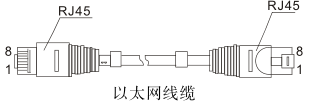  RJ45端口支持自动MDI/MDI-X操作，可以使用直连线连接PC或服各器，连接其它交换机或集线器。在直通线(MDI)中，管脚1、2、3、4、5、6、7、8对应连接;对于交换机或集线器的MDI-X端口，采用的是交叉线 1一3、2一6、3一1、6一2、4一7、5一+8、7一4、8-5。10Base-T/100Base-T (X)引脚定义如下表所示: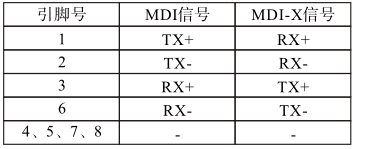 备注：“TX±”为发送数据±，“RX±”为接收数据±，“-”表示为未用。六：LED指示灯七：安装指导： 7.1安装注意事项
      为避免使用不当造成设备损坏及对人身的伤害，请遵从以下的注意事项:◎为避免设备跌落造成损坏，请将设备放在平稳的环境中。◎在给设备供电时，注意先确认供电电压的范围，以及电源的正负极:以免错误操作损坏设备。
 	◎为减少受电击的危险，保证设备在工作环境中接地良好。◎无论何时，请不要随意拆卸设备外壳。
 	◎在放置交换机时，请避开多尘及电磁干扰强的地区。7.2导轨式安装：用导轨式安装将产品安装在导轨上，有如下步骤:第一步:检查导轨的接地与稳定性:将交换机的导轨卡槽卡进导轨上;第二步:从中央向两侧按顺序将导轨的定位螺丝。第三步:用螺钉将安装导轨卡槽固定在导轨两端的固定导槽上，保证导轨与交换机垂直稳定地固定在导轨上。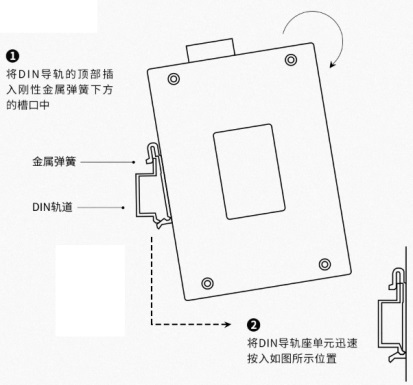 7.3接地将接地线固定到交換机上面接地螺丝上，并保证良好的接地系统可靠连接。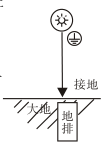 7.4电源连接将电源线插入6芯接线端子的规定位置，把接线端子插入标准电源接入口(第一路电源P1对应的P+1、P-1 输入，第二路电源为P2对应的P+2、P-2输入)，支持电源可用电压标准在12VDC~52VDC。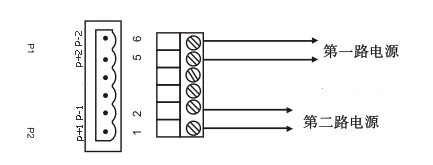 八：包装清单九：产品选项指示灯状态含义P1、P2红灯长亮电源供电正常P1、P2红灯灭电源故障或不供电RJ45指示灯亮网络连接正常RJ45指示灯闪烁链路通信正常名称数量（单位）交换机1 PCS说明书1 PCS保修卡1 PCS合格证1 PCS型号描述LBTD016G16口千兆以太网交换机、导轨式、DC12-52V供电-宽温（-40℃-80℃）-CE-RoHS-FCC-公安部检验报告-工信部入网许可证5121-DC12V/1A，适用于非POE工业交换机产品系列。5241-DC24V/1.5A，适用于非POE工业交换机产品系列。